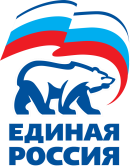 02 ноября 2020г.Пресс-релиз«Единая Россия» запускает кадровый проект для отбора кандидатов на выборы в Госдуму«Федеральный ПолитСтартап» в преддверии большого электорального цикла пройдет во всех регионах РоссииВ понедельник, 2 ноября, «Единая Россия» начала прием заявок на участие в кадровом проекте «Федеральный ПолитСтартап». Он поможет региональным политикам заявить о себе на всю страну и принять участие в предвыборной кампании в Государственную Думу следующего созыва. Заявки принимаются на сайте проекта POLITSTARTUP-GD.ER.RU.Учитывая уровень выборов, потенциальные кандидаты должны отвечать нескольким критериям. Быть старше 21 года (этого требует законодательство), иметь опыт общественной и политической деятельности, работы с избирателями, а также медийную известность. Никогда до этого не принимать участие в выборах в Госдуму и состоять в «Единой России» или быть ее сторонником.Эти условия жестче, чем для участников ежегодного «ПолитСтартапа», который партия с 2018 года проводит в регионах. Проект помогает выявлять кадры и «растить» молодых политиков для участия в выборах различного уровня. Традиционно к участию приглашают людей в возрасте до 35 лет. Они работают с наставниками, проходят обучение по специальным образовательным модулям, которые позволяют сформировать политические навыки. После чего каждый участник может принять участие в предварительном партийном голосовании, а в случае победы на этом этапе — и в избирательной кампании. Благодаря «ПолитСтартапу» за два с половиной года более двух тысяч человек стали депутатами разного уровня в регионах.Для участников «Федерального ПолитСтартапа» сделали исключение – убрали возрастное ограничение в 35 лет.На первом этапе претендентам на участие в выборах в Госдуму предстоит пройти анкетирование. Организаторы будут учитывать личные и политические достижения потенциальных кандидатов, реализованные ими проекты, их присутствие в СМИ и соцмедиа. Кроме того, потребуются рекомендации.Тем, кто пройдет отбор, предложат принять участие в обучающем модуле Высшей партийной школы (ВПШ) «Политический лидер». Затем участникам предстоит реализовать собственный электоральный проект в регионе. После чего организаторы подведут итоги. Для финалистов конкурса, которых определят по результатам социологических замеров, запланирован второй этап обучения на площадке ВПШ. И только после этого за участниками закрепят наставников — опытных политтехнологов и политологов, которые будут консультировать их уже в качестве кандидатов во время избирательной кампании.По сути, «Единая Россия» первой из политических партий начинает обновлять состав кандидатов в депутаты Госдумы, отметил замруководителя ЦИК «Единой России», руководитель Управления кадровой политики и образовательных проектов Роман Романов. Он подчеркнул, что «Федеральный ПолитСтартап» выполняет функцию своего рода социального лифта. «Задача федерального проекта одна: найти и помочь таким лидерам среди членов и сторонников Партии, которые имеют опыт общественно-политической работы и потенциал роста доверия, представительства интересов людей и территорий. Уверен, что благодаря такому отбору и обучению, в «Единой России» появятся яркие кандидаты, способные достойно представлять интересы граждан в Государственной Думе нового созыва», — заключил Роман Романов.Секретарь Генсовета «Единой России» Андрей Турчак, в свою очередь, отметил: обновление партии — единственно верный путь с точки зрения развития политической силы. Он напомнил, по результатам сентябрьских выборов в представительные и законодательные органы регионов в половине случаев победу одержали новые лица. Часто – врачи, представители малого и среднего бизнеса, учителя, волонтеры. Подобного рода изменения должны произойти и на федеральном уровне, уверен Андрей Турчак. При этом «Единая Россия» ставит задачу сохранить конституционное большинство в Госдуме. По словам Андрея Турчака, это вполне достижимый результат.«Задачу мы себе ставим по списочной части 40+ [процентов]. И сейчас, тестируя нынешний состав наших одномандатников, мы понимаем, что при обновлении в среднем фракции, цифра, на которую мы скорее всего выйдем — 50%. У нас устойчиво есть 50% электорально сильных кандидатов», — отметил он.Ранее Председатель «Единой России» Дмитрий Медведев акцентировал внимание на том, что партии удалось собрать вокруг себя неравнодушных людей, которые помогали нуждающимся во время пандемии. «В этой тяжелой для страны ситуации появился целый отряд людей, которые по зову сердца пришли помогать. Такого рода работа была развернута только в «Единой России». Важно не растранжирить то, что удалось сделать за последнее время, сохранить людей. Они не начитались программы партии и решили сделать политическую карьеру, а реально пришли помогать. Это самый высший политический капитал, который можно было накопить за этот период», — сказал Дмитрий Медведев.Он также заявил, что партия заинтересована в притоке новых талантливых политиков. При этом требования к ним будут предъявляться высокие, так как речь идет об избирательной кампании федерального уровня.«Партия «Единая Россия» ставит перед собой цель победить  на выборах в Государственную Думу в 2021 году. Нам предстоит провести масштабную избирательную кампанию, которая во многом определит курс развития страны на ближайшие 5 лет. Пандемия коронавируса показала, как важно иметь «у руля» политиков, умеющих быстро принимать решения и находить выходы из самых непростых ситуаций. Поэтому «Единая Россия» стремится выставить команду эффективных, активных, неравнодушных кандидатов, способных работать на благо людей. Чтобы оценить возможности кандидатов, довести до участия в выборной кампании тех, кто пользуется доверием избирателей и может принимать верные решения, Партия уже несколько лет реализует кадровый проект «ПолитСтартап». Он дает возможность найти по-настоящему ярких лидеров, которые, вооружившись теоретическими и практическими навыками, побеждают на выборах разного уровня. В 2020 году в Челябинской области депутатами местного уровня стали 13 участников «ПолитСтартапа». Уверен, если новый состав Госдумы в значительной мере будет представлен участниками кадрового проекта, качество принимаемых законов и, самое главное, работа с исполнением наказов избирателей будут на должном уровне, - прокомментировал руководитель Челябинского регионального исполнительного комитета партии «Единая Россия» Денис Моисеев.Партия «ЕДИНАЯ РОССИЯ»	Пресс-службаЧелябинское региональное отделениеПресс-службаpress@chelyabinsk.er.ru2639704